Exploring Angle PropertiesExploring Angle PropertiesExploring Angle PropertiesExploring Angle PropertiesIdentifies types of angles formed by parallel lines and a transversal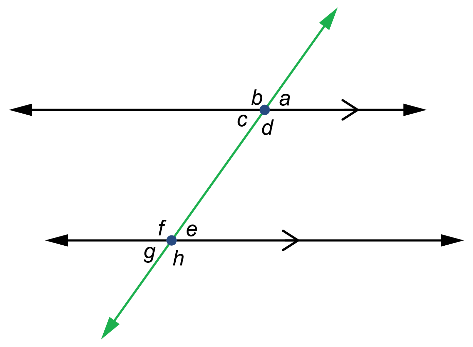 Alternate angles: c and e, d and fCorresponding angles: a and e, 
b and f, c and g, and d and hInterior angles: c and f, d and eUses properties of parallel lines and transversal to determine angle measuresDetermine the measure of angle x. 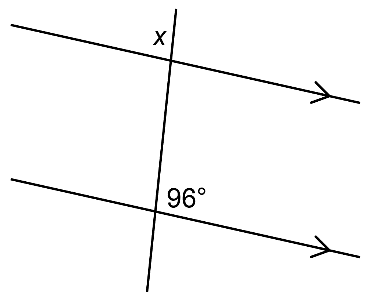 The alternate angle is 96°, which is the supplementary angle to x. 
So, angle x is 180° – 96°, or 84°.Uses properties of similar shapes to determine angle measures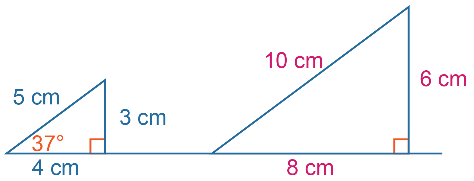 These triangles are similar because the corresponding sides are proportional with scale factor 2. 
So, corresponding angles will be equal. Small triangle: the unknown angle measure is 53° because interior angles of triangle add to 180°.Uses angle properties to determine angle measures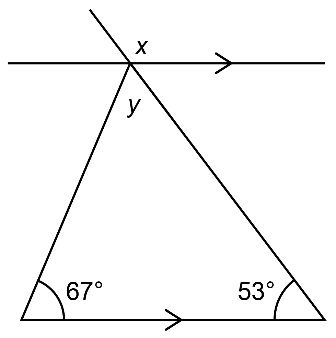 y = 60°; sum of interior angles 
of triangle add to 180°x = 127°; alternate angle is 53°, which is supplementary angle to angle xObservations/DocumentationObservations/DocumentationObservations/DocumentationObservations/Documentation